Додатокдо рішення виконавчогокомітету міської радивід 10.10.2023 року №301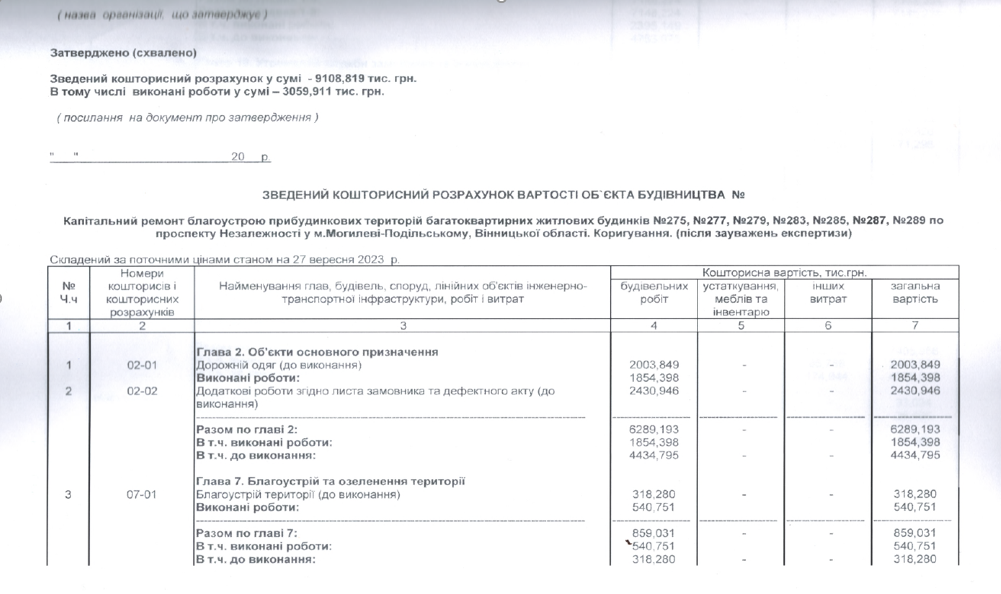 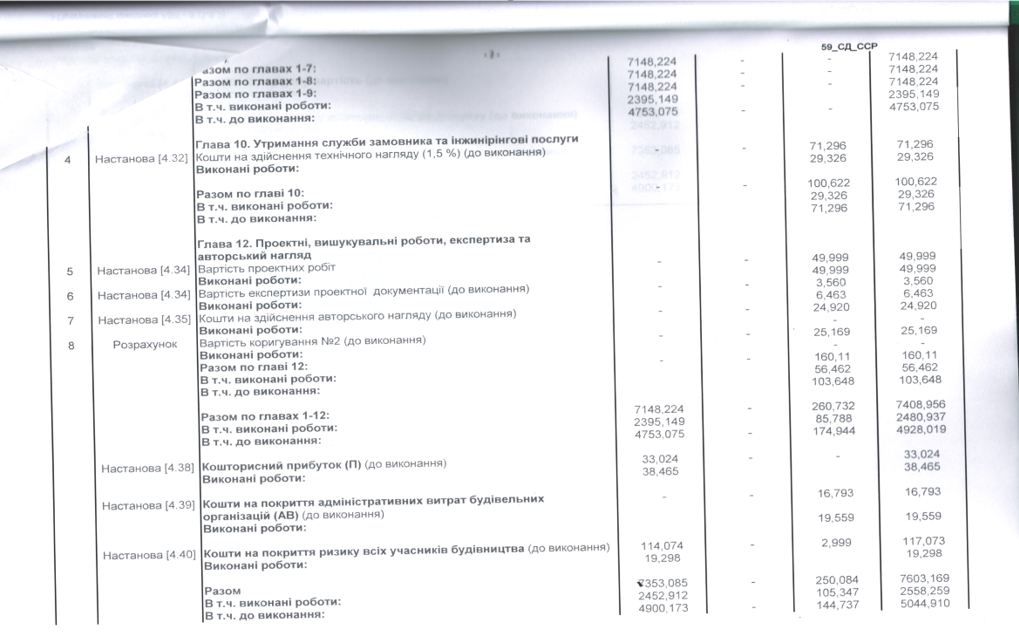 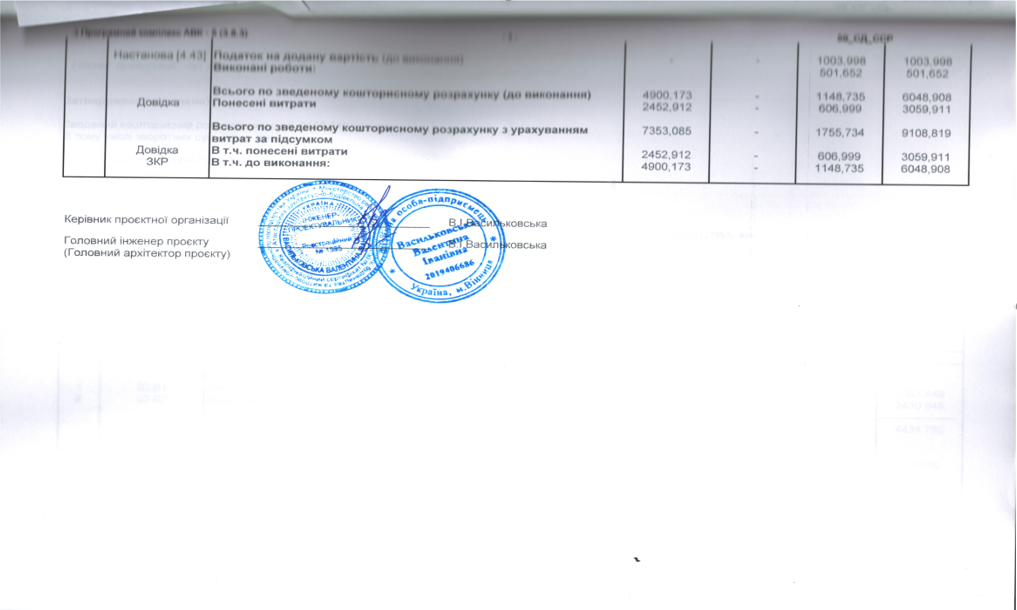                Перший заступник міського голови									    Петро БЕЗМЕЩУК